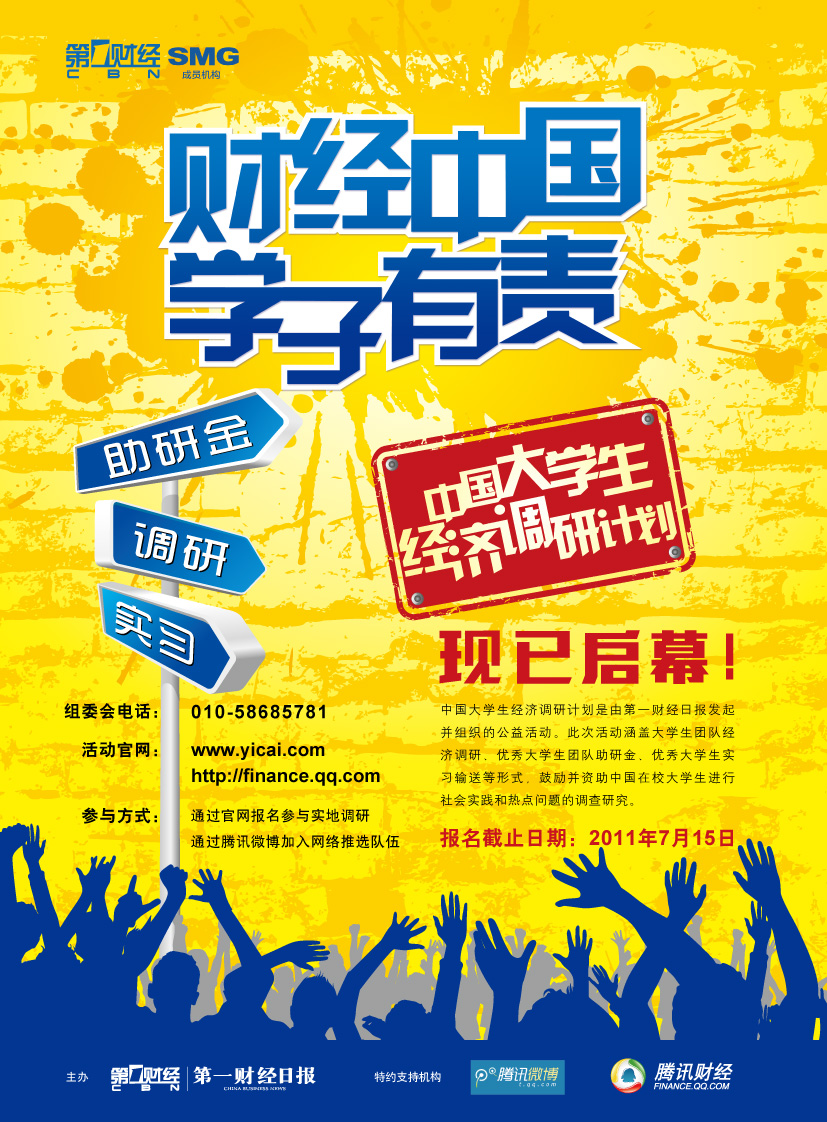 财经中国，学子有责---暨中国大学生经济调研计划项目申请表所属院校                             资金预算                             指导教师                            团队成员                                                                    填写日期  2011年    月    日申请表制作指南（此申请指南请勿随报名表一并打印。）一、如何填写申请表活动申请表包括四部分，请认真填写后打印，并按要求签字、获取盖章。报名表打印前，请先于第一财经日报官方网站一财网及腾讯财经 “财经中国，学子有责-暨中国大学生经济调研计划”专题页面进行在线报名，仅进行在线报名而并未寄送纸质报名表，或纸质报名表未填写完整的申请，均被视为无效而无法参加评选。表格填写规范：请勿更改表格原有文字及文本格式。填写部分统一为宋体、小四号，段落为1.5倍行距。可根据实际情况变更表格宽窄、增加页数等。申请表后须附加团队全体成员的有效证件复印件；学生提供学生证及身份证（二代身份证须正反两）复印件；指导教师提供工作证复印件；皆以A4纸（请勿剪裁）复印后附于表格最后。二、如何装钉申请表将封面页、表格、团队成员签名页以及有效证件复印件装钉。请采用靠左侧装钉的方法装订报名表格。请勿在申请表的寄送过程中附加或夹带申请表以外的任何物件。请务必于整体申请表加盖院校齐缝章。三、如何寄送申请表格请于截止日期2011年7月15日前在线填写表格并发送sunjiayi@yicai.com。请于截止日期2011年7月15日前寄出报名表，以当地寄发时间为准。逾2011年7月15日尚未到达的申请表亦将被视为无效。寄送地址：北京市朝阳区光华路2号阳光100 G座3层 孙家怡（收） 邮编：100026 电话：01058685781为确保申请信件安全、及时到达“财经中国，学子有责-暨中国大学生经济调研计划”助研金专门组，请严格按照规范邮寄申请表，并建议采取快递的方式寄送以便于查询邮递情况。邮件寄送过程中发生丢失、延误等情况影响到申请资格者，第一财经日报概不负责。寄达的报名表，无论获选与否，恕不回寄，请各申请团队注意备份且不建议对报名表进行手工填写。“财经中国，学子有责-暨中国大学生经济调研计划”项目组不提供报名表到达与否的查询，有查询需要请保留快递单号，及时向快递公司查询投递及签收情况。表（一）    调研选题介绍表（二）    团队成员介绍表（三）    调研活动时间及行程表（四）    调研活动费用预算说明：1、本奖学金项目意在为团队提供调研必须经费，非调研必须或鼓励通过租、借实现的项目，如“媒体车马费”、“聚餐费”、“嘉宾礼品费”、“工作人员劳务费”、 “通讯费”、“ 资料书籍购置费”、“ 摄影器材购置费”、“ 文具耗材购置费”等，请勿列入申报预算。2、务请按实际情况认真估量、填写下表；团队一旦入选，调研完成后所提交的详细财务报告内容必须与此表大致吻合，不得出现“冲帐”、“做帐”等情况。本团队全体成员承诺：以上填写内容属实，保证按计划完成项目。全体成员署名：所在高校（团委或学生会或专业系）意见：（签字）                         （盖章）调查题目实地调查时间2011年     月     日至     月     日2011年     月     日至     月     日2011年     月     日至     月     日2011年     月     日至     月     日实地调查地点团队所属院校指导教师团队负责人通信地址联系电话电子邮件选题背景（不少于500字）选题背景（不少于500字）选题背景（不少于500字）选题背景（不少于500字）选题背景（不少于500字）问题的提出问题的提出问题的提出问题的提出问题的提出研究意义及背景研究意义及背景研究意义及背景研究意义及背景研究意义及背景附：参考资料附：参考资料附：参考资料附：参考资料附：参考资料调查实施方案、计划（总括不少于500字）调查实施方案、计划（总括不少于500字）调查实施方案、计划（总括不少于500字）调查实施方案、计划（总括不少于500字）调查实施方案、计划（总括不少于500字）调研地的选择及说明调研地的选择及说明调研地的选择及说明调研地的选择及说明调研地的选择及说明调查研究方法及说明调查研究方法及说明调查研究方法及说明调查研究方法及说明调查研究方法及说明研究优势及说明研究优势及说明研究优势及说明研究优势及说明研究优势及说明团队成员一（负责人）团队成员一（负责人）团队成员一（负责人）团队成员一（负责人）团队成员一（负责人）团队成员一（负责人）团队成员一（负责人）团队成员一（负责人）姓名性别出生日期出生日期年  月  日院系专业年级本科生/研究生     年级本科生/研究生     年级本科生/研究生     年级本科生/研究生     年级生源地      省（市）      市（县）      省（市）      市（县）联系电话联系电话电子邮件电子邮件个人介绍（不少于300字）：个人介绍（不少于300字）：个人介绍（不少于300字）：个人介绍（不少于300字）：个人介绍（不少于300字）：个人介绍（不少于300字）：个人介绍（不少于300字）：个人介绍（不少于300字）：团队成员二（请根据本团队实际人数增加团队成员表格）团队成员二（请根据本团队实际人数增加团队成员表格）团队成员二（请根据本团队实际人数增加团队成员表格）团队成员二（请根据本团队实际人数增加团队成员表格）团队成员二（请根据本团队实际人数增加团队成员表格）团队成员二（请根据本团队实际人数增加团队成员表格）团队成员二（请根据本团队实际人数增加团队成员表格）团队成员二（请根据本团队实际人数增加团队成员表格）姓名性别出生日期出生日期年  月  日院系专业年级本科生/研究生     年级本科生/研究生     年级本科生/研究生     年级本科生/研究生     年级生源地      省（市）      市（县）      省（市）      市（县）联系电话联系电话电子邮件电子邮件个人介绍（不少于300字）：个人介绍（不少于300字）：个人介绍（不少于300字）：个人介绍（不少于300字）：个人介绍（不少于300字）：个人介绍（不少于300字）：个人介绍（不少于300字）：个人介绍（不少于300字）：指导教师指导教师指导教师指导教师指导教师指导教师指导教师姓名性别出生日期年  月  日院系职称联系电话联系电话电子邮件研究方向及专业成果介绍（不少于300字）：研究方向及专业成果介绍（不少于300字）：研究方向及专业成果介绍（不少于300字）：研究方向及专业成果介绍（不少于300字）：研究方向及专业成果介绍（不少于300字）：研究方向及专业成果介绍（不少于300字）：研究方向及专业成果介绍（不少于300字）：申报选题及团队能力评价（不少于300字，由指导教师填写）                              指导教师签名：                                                  2011年   月   日实地调查时间实地调查时间年   月   日 ——      年   月   日年   月   日 ——      年   月   日实地调查地点实地调查地点时间安排（请参考“财经中国，学子有责-暨中国大学生经济调研计划”活动整体安排拟定行程）时间安排（请参考“财经中国，学子有责-暨中国大学生经济调研计划”活动整体安排拟定行程）时间安排（请参考“财经中国，学子有责-暨中国大学生经济调研计划”活动整体安排拟定行程）时间安排（请参考“财经中国，学子有责-暨中国大学生经济调研计划”活动整体安排拟定行程）时间阶段阶段主要事项前期筹备前期筹备实地调研实地调研完成调研报告完成调研报告高校宣传高校宣传末期收尾工作末期收尾工作费用预算明细费用预算明细费用预算明细费用预算明细费用预算明细费用预算明细项目内容项目内容单价（元）单位数量合计（元）交通火车交通其他住宿餐饮调研报告会调研报告会调研报告会调研报告会调研报告会调研报告会其他其他其他其他其他其他其他总 计总 计总 计总 计总 计元实习简历实习简历实习简历实习简历实习简历实习简历实习简历姓名性别出生日期年  月  日院系所在地联系电话联系电话电子邮件实习预期方向及个人介绍（不少于300字）：实习预期方向及个人介绍（不少于300字）：实习预期方向及个人介绍（不少于300字）：实习预期方向及个人介绍（不少于300字）：实习预期方向及个人介绍（不少于300字）：实习预期方向及个人介绍（不少于300字）：实习预期方向及个人介绍（不少于300字）：